Station One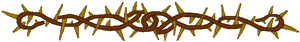 Jesus is Condemned to DeathBible Verses: Mark 15:  1-15Summary:Station TwoJesus Receives the CrossBible Verses: John 19:  16-17Summary:Station ThreeJesus Falls the First TimeBible Verses: Isaiah 53:4-7 Summary:Station FourJesus Meets His MotherBible Verses: John 19:26-27Summary:Station FiveSimon helps Jesus Carry the crossBible Verses: Matthew 15:21Summary:Station SixVeronica wipes the face of JesusBible Verses: Matthew 25:40Summary:Station sevenJesus falls a second timeBible Verses: Psalm 38: 6-22Summary:Station eightJesus meets the women of JerusalemBible Verses: Luke 23: 27-31Summary:Station nineJesus falls a third timeBible Verses: Psalm 37:23-24Summary:Station tenJesus is stripped of his garmentsBible Verses: John 19:23-24Summary:Station elevenJesus is nailed to the crossBible Verses: Luke 23:33-43Summary:Station TwelveJesus Dies on the CrossBible Verses: John 19:28-37Summary:Station ThirteenJesus is taken down from the crossBible Verses: John 19:38-40Summary:Station fourteenJesus is laid in the tombBible Verses: Mark 15:46-47Summary: